Kindergarten Screener ScriptAble to write name: “Can you please write your first and last name for me on this slip of paper?”Letter Recognition: show student the letter recognition sheet and say “What do you call these?” “That’s right, these are letters. Cover all but one row at a time. What is this?” Point to every letter working across each line. Scoring: 1=correct (-) =incorrectSound Recognition: “Okay, now we are going to look at the same letters, but this time I would like you to tell me the sound that each letter makes.  For example, this letter makes the sound /e/.” Note-long or short sound is acceptable when student gives and answer.Scoring: 1=correct (-) =incorrectWord Knowledge: “NAME, we are going to read some words-what is this word?” Count without objects 1-10 
     “Please count starting out loud with number 1.”  [Note if the child can count further      than 10.]Number Identification 1-10Lay out pink cards out of order (1-5 so each number is visible)“Can you point and say each number for me?”IF YES-go to Round TWO- (6-10): “Can you point and say each number for me?” Writing Numbers:  Give student number graph with 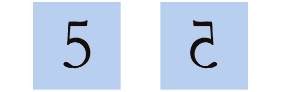      NOTE:  When printing numbers – reversals of symbols is acceptable i.e.     reversals of numbers is not acceptable i.e. 12 for 21 Shape Recognition      “Please point to the Circle.”     “Please point to the Square.”     “Please point to the Triangle.”     “Please point to the Rectangle.”Count with objects 1-10Use random bear counters and the white sheet divided in half.      “Please count the Bears to show how many”     “Show me 3”     “Show me 6”     “Show me 9”Describe objects by lengthUse the handout with the four sets of images [trees, children, snails, & worms]      Set #1 “There is a tall tree and a short tree.  Please point to the tree that is taller.”       Set #2 “There is a tall child and a short child.  Please point to the child that is taller.”       Set #3 “There is a long snail and a short snail. Please point to the snail that is longer.”       Set #4 “There is a long worm and a short worm. Please point to the worm that is                 longer.”  Compare numbers with objects 1-10Use the handout with the dice images.     “Please point to the group of dots with more dots.”  Compare numbers without objects 1-10Use the handout with the numbers in the boxes.      “Please point to the number that is greater than or more than the other.” Order numbers with objects     Lay out the animal cards in a random order so that the animals are visible to the     child.     “These groups of animals are all mixed up.  Can you put them in order for me     starting with the one dog?” Order numbers without objects      Lay out pink cards out of order (1-5 so each number is visible)     “These numbers are all mixed up.  Can you put them in order for me?”IF YES-go to Round TWO-PINK Cards (6-10):     “These numbers are all mixed up.  Can you put them in order for me?”Sorting by Color Lay out the colored bear counters next to the sheet with three circles.  Ensure three colors are represented.      “Here we have a large group of bears.  Notice that the bears are different colors.      Please sort the bears by their color by placing the bears that are alike in the same      circle.” End of Tier 1- 6+ words read = have Text Level done at end of Math Screener Section